Необходимо пересчитать, проверить!              Для «колясочников» - лучше отдельное помещение.Список заболеваний, с которыми можно работать приводился раньше.                Система «Паук» Для работы с детьми ДЦП, травмы. (60000 грн.) – 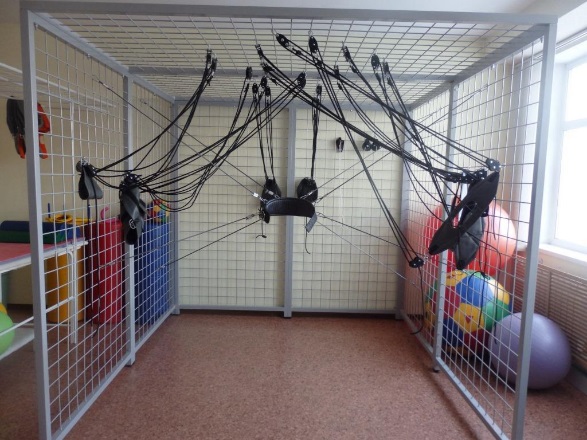 Поточний ремонт приміщення для сприятливих умов праці:Всього необхідно коштів: 221565+6000+83317=310882 + 10% (на подорожання товару) №п/пНаименованиекол -воVuotanЦенаПрим.Скамейка регулируемая (ИнтАтл.ST008) 3030гр.1SS084980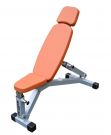 Скамейка горизонт.1SS052850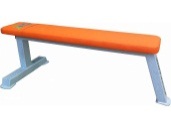 Тяга верхняя1GB0115180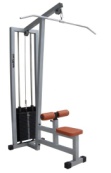 Тяга нижняя1GB0216050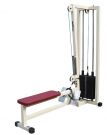 Тренажёр для приводящих мышц бедра (свед)1GB0721100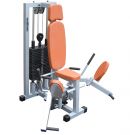 КомбТренажёр для отводящих мышц бедра(развод)1GB0721100комбГолень-машина сидя cвободн вес.1SV036990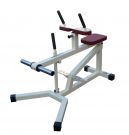 Жим ногамиSV0118850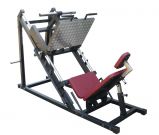 Тренажёр для мышц разгибателей бедра сидя1GB0620230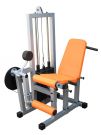 комбТренажёр для мышц сгибателей бедра (лёжа)1GB0620230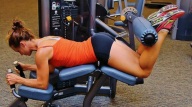 комбОбратная гиперэкстензия1SS184080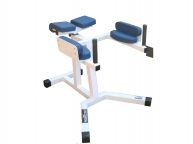 Блочная рамка (кроссовер)рег.(80) Высота тяги1GB2129790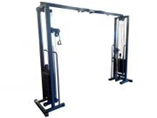 Станок гиперэкстензии регулируемый (0-45)1SS154980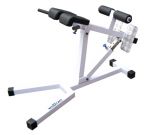 Гриф шт. Олимп (народной) с замк. 50 мм.1.8м22950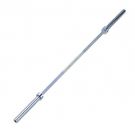 Стойка под шт. регул. (отдельная)ST/BT3351SS213850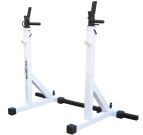 Ручка для верх. тяги за голову, 122cм;    1100мм.1AS-021300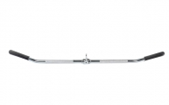 Ручка для тяги (кроссовер) – хорошо- 4 шт!2AS-05460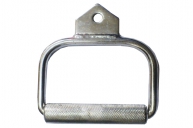 Ручка для тяги (кроссовер) дельта, бицепс21300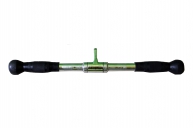 Стойка с набором гант. 0,5-10 кг.   (3-10)1G-018320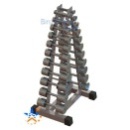 Инвентарь: Резинки, степплатформы, Фитболы, TRX, валики, гимнастические палки (бодибары), гири и тд.5000Доска Евминова23500Блины на штангу обрезиненные (стандарт!)Диски 2.5 кг.Диски 5  кг. Диски 10  кг. Диски 15  кг. Диски 20  кг. Диски 25  кг. 2шт.2шт.2шт.2шт.2шт.2шт.2755501100165022002700ВСЕГО221565НайменуваннякількістьЦіна,грнВікна3Х3 м 2 шт348002Х3 м 1 шт11507Двері вхідні2 шт14260Двері міжкімнатні2 шт4000Стеля (профіль, картки, кабель)(145 шт,67 шт, 40 м)10800Стіни (фарба, шпаклівка)(15 л, 3 мешка)2700Освітлення (лампи денного осв.)15 шт5250ВсьогоВсього83317